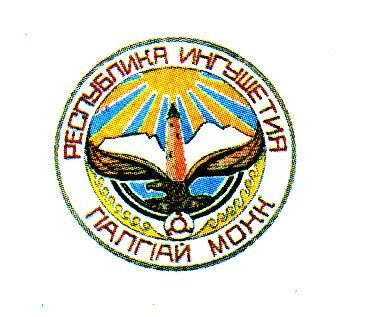 ЗАКОНРЕСПУБЛИКИ ИНГУШЕТИЯ 
О внесении изменений в статью 92 Закона Республики Ингушетия «О муниципальных выборах в Республике Ингушетия»ПринятНародным Собранием Республики Ингушетия                                27 сентября 2017 годаСтатья 1Внести в статью 92 Закона Республики Ингушетия от 8 июня 2009 года   №24-РЗ «О муниципальных выборах в Республике Ингушетия» (газета «Ингушетия», 2009, 11 июня, 15 октября; 2010, 2 марта, 22 июня; газета «Сердало», 2010, 9 ноября; газета «Ингушетия», 2011, 7 июня, 9 июля, 8 сентября, 6 октября; 2013, 12 февраля;  2014, 8 ноября; 2015, 2 апреля, 14 мая; Официальный интернет-портал правовой информации (www.pravo.gov.ru), 2016, 14 декабря, 29 декабря) следующие изменения:1) в части 3:а) в пункте 3 после слова «судьи» дополнить словами                              «(за исключением судей, находящихся в отставке)»;б) пункт 4 дополнить словами «, ограниченно дееспособными»;в) в пункте 7 слова «высшие должностные лица субъектов Российской Федерации (руководители высших исполнительных органов государственной власти субъектов Российской Федерации),» исключить;г) дополнить пунктом 11 следующего содержания:«11) лица, имеющие неснятую и непогашенную судимость, а также лица, подвергнутые в судебном порядке административному наказанию за нарушение законодательства о выборах и референдумах, – в течение одного года со дня вступления в законную силу решения (постановления) суда о назначении административного наказания.»;2) в пункте 4 части 6 после слов «списками избирателей, участников референдума,» дополнить словами «сведениями об избирателях, участниках референдума, подавших заявления о включении в список избирателей, участников референдума по месту своего нахождения,»;3) в части 7:а) после слов «Полномочия остальных членов избирательной комиссии, действующей на постоянной основе,» дополнить словами «членов участковой комиссии,»;б) после слов «либо регистрация кандидата, списка кандидатов аннулирована или отменена,» дополнить словами «либо кандидат выбыл досрочно по иным основаниям,»;в) дополнить словами «либо со дня выбытия кандидата по иным основаниям»;4) часть 9 дополнить предложением следующего содержания: «При этом кандидат, избирательное объединение, выдвинувшее список кандидатов, вправе прекращать полномочия члена комиссии с правом совещательного голоса и назначать нового члена комиссии с правом совещательного голоса в отношении одной и той же комиссии не более чем пять раз.».Статья 2Настоящий Закон вступает в силу после дня его официального опубликования.               ГлаваРеспублики Ингушетия	г. Магас«___»__________2017 года          №______     Ю.Б.Евкуров